Un guardia contra incendios es especialmente importante y útil en áreas donde hay materiales combustibles que pudieran encenderse dentro de un radio de 35-pies del trabajo en caliente.VerdaderoFalsoLas responsabilidades clave de un guardia contra incendios incluyenvigilar por chispar o fuentes de calor que pudieran llevar a incendios.advertir a los trabajadores si las tareas causan un riesgo excesivo de incendio.extinguir cualquier incendio pequeño o en etapa incipiente inmediatamente.todas las anteriores. Un guardia contra incendios debe mantenerse en el área durante el trabajo y por al menos _______ después de que las tareas de trabajo sean terminadas para monitorear todas las áreas donde el trabajo en caliente fue desempeñado para asegurar que no haya materiales humeando. 5 minutos30 minutos2 horas12 horasLos trabajadores designados al deber de guardias contra incendios deben ser equipados con equipo para extinguir incendios disponibles para incendios Clase A y Clase Bincendios eléctricos energizadoslos tipos específicos de incendios que puedan encontrarse.incendios por grasa.El guardia contra incendio debe solo intentar extinguir un incendio si no tienen suficiente entrenamiento.los camiones de bomberos ya van en camino.hay al menos dos extintores.está dentro de la capacidad de su entrenamiento y del equipo contra incendios disponible.Un guardia contra incendios es especialmente importante y útil en áreas donde hay materiales combustibles que pudieran encenderse dentro de un radio de 35-pies del trabajo en caliente.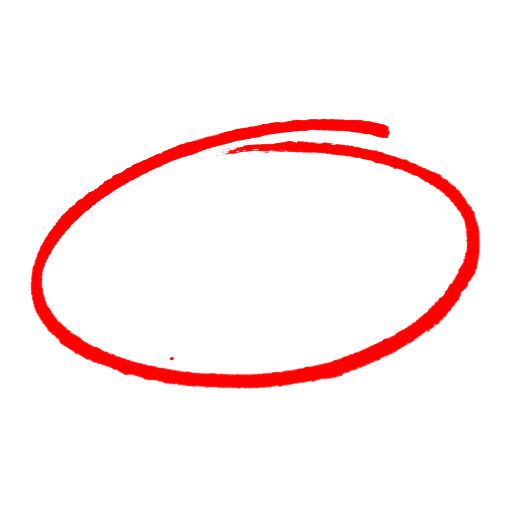 VerdaderoFalsoLas responsabilidades clave de un guardia contra incendios incluyenvigilar por chispar o fuentes de calor que pudieran llevar a incendios.advertir a los trabajadores si las tareas causan un riesgo excesivo de incendio.extinguir cualquier incendio pequeño o en etapa incipiente inmediatamente.todas las anteriores. Un guardia contra incendios debe mantenerse en el área durante el trabajo y por al menos _______ después de que las tareas de trabajo sean terminadas para monitorear todas las áreas donde el trabajo en caliente fue desempeñado para asegurar que no haya materiales humeando. 5 minutos30 minutos2 horas12 horasLos trabajadores designados al deber de guardias contra incendios deben ser equipados con equipo para extinguir incendios disponibles para incendios Clase A y Clase Bincendios eléctricos energizadoslos tipos específicos de incendios que puedan encontrarse.incendios por grasa.El guardia contra incendio debe solo intentar extinguir un incendio si no tienen suficiente entrenamiento.los camiones de bomberos ya van en camino.hay al menos dos extintores.está dentro de la capacidad de su entrenamiento y del equipo contra incendios disponible.SAFETY MEETING QUIZPRUEBA DE REUNIÓN DE SEGURIDADSAFETY MEETING QUIZPRUEBA DE REUNIÓN DE SEGURIDAD